ВЫБРАТЬ	ХозрасчетныйОбороты.Счет КАК Счет,	СУММА(ХозрасчетныйОбороты.СуммаОборотДт) КАК СуммаОборотДт,	ХозрасчетныйОбороты.Подразделение КАК Подразделение,	ВЫБОР		КОГДА ХозрасчетныйОбороты.Субконто2 = НЕОПРЕДЕЛЕНО				ИЛИ ХозрасчетныйОбороты.Субконто2 ЕСТЬ NULL			ТОГДА ХозрасчетныйОбороты.Субконто1		ИНАЧЕ ХозрасчетныйОбороты.Субконто2	КОНЕЦ КАК Субконто2ПОМЕСТИТЬ ВТ_ХозрасчетныйИЗ	РегистрБухгалтерии.Хозрасчетный.Обороты(&НачалоПериода, &КонецПериода, , Счет В (&Счет), , Подразделение В (&Подразделение), , ) КАК ХозрасчетныйОборотыСГРУППИРОВАТЬ ПО	ХозрасчетныйОбороты.Счет,	ХозрасчетныйОбороты.Подразделение,	ВЫБОР		КОГДА ХозрасчетныйОбороты.Субконто2 = НЕОПРЕДЕЛЕНО				ИЛИ ХозрасчетныйОбороты.Субконто2 ЕСТЬ NULL			ТОГДА ХозрасчетныйОбороты.Субконто1		ИНАЧЕ ХозрасчетныйОбороты.Субконто2	КОНЕЦ;////////////////////////////////////////////////////////////////////////////////ВЫБРАТЬ	ЯГР_УправленческиеРасходыТабличнаяЧасть.Ссылка.Подразделение КАК Подразделение1,	ЯГР_УправленческиеРасходыТабличнаяЧасть.СтатьяДоходовРасходов КАК СтатьяДоходовРасходов,	СУММА(ЯГР_УправленческиеРасходыТабличнаяЧасть.Сумма) КАК СуммаПОМЕСТИТЬ ВТ_КЗРИЗ	Документ.ЯГР_УправленческиеРасходы.ТабличнаяЧасть КАК ЯГР_УправленческиеРасходыТабличнаяЧастьГДЕ	ЯГР_УправленческиеРасходыТабличнаяЧасть.Ссылка.Дата МЕЖДУ НАЧАЛОПЕРИОДА(&НачалоПериода, ДЕНЬ) И КОНЕЦПЕРИОДА(&КонецПериода, ДЕНЬ)СГРУППИРОВАТЬ ПО	ЯГР_УправленческиеРасходыТабличнаяЧасть.Ссылка.Подразделение,	ЯГР_УправленческиеРасходыТабличнаяЧасть.СтатьяДоходовРасходов;////////////////////////////////////////////////////////////////////////////////ВЫБРАТЬ	ВТ_Хозрасчетный.Счет КАК Счет,	ВТ_Хозрасчетный.СуммаОборотДт КАК СуммаОборотДт,	ВТ_Хозрасчетный.Подразделение КАК Подразделение,	ВТ_Хозрасчетный.Субконто2 КАК Субконто2,	ВТ_КЗР.Сумма КАК СуммаКЗР,	ВЫБОР		КОГДА ВТ_КЗР.Сумма ЕСТЬ NULL			ТОГДА ВТ_Хозрасчетный.СуммаОборотДт		ИНАЧЕ ВТ_Хозрасчетный.СуммаОборотДт + ВТ_КЗР.Сумма	КОНЕЦ КАК СуммаОборотВся,	ВТ_КЗР.Подразделение1 КАК ПодразделениеКЗР,	ВТ_КЗР.СтатьяДоходовРасходов КАК СтатьяДоходовРасходовКЗРПОМЕСТИТЬ ВТ_Итог_БезАдмИЗ	ВТ_Хозрасчетный КАК ВТ_Хозрасчетный		ПОЛНОЕ СОЕДИНЕНИЕ ВТ_КЗР КАК ВТ_КЗР		ПО (ВТ_Хозрасчетный.Подразделение = ВТ_КЗР.Подразделение1)			И (ВТ_Хозрасчетный.Субконто2 = ВТ_КЗР.СтатьяДоходовРасходов);////////////////////////////////////////////////////////////////////////////////ВЫБРАТЬ	0 КАК Счет,	ЯГР_УправленческиеРасходыТабличнаяЧасть.Ссылка.Подразделение КАК Подразделение,	ЯГР_УправленческиеРасходыТабличнаяЧасть.СтатьяДоходовРасходов КАК СтатьяРасходов,	СУММА(ЯГР_УправленческиеРасходыТабличнаяЧасть.Сумма) КАК СуммаОборотВсяИЗ	Документ.ЯГР_УправленческиеРасходы.ТабличнаяЧасть КАК ЯГР_УправленческиеРасходыТабличнаяЧастьГДЕ	ЯГР_УправленческиеРасходыТабличнаяЧасть.Ссылка.Подразделение В(&ПодраздАдм)	И ЯГР_УправленческиеРасходыТабличнаяЧасть.Ссылка.Дата МЕЖДУ НАЧАЛОПЕРИОДА(&НачалоПериода, ДЕНЬ) И КОНЕЦПЕРИОДА(&КонецПериода, ДЕНЬ)СГРУППИРОВАТЬ ПО	ЯГР_УправленческиеРасходыТабличнаяЧасть.СтатьяДоходовРасходов,	ЯГР_УправленческиеРасходыТабличнаяЧасть.Ссылка.ПодразделениеОБЪЕДИНИТЬ ВСЕВЫБРАТЬ	ВТ_Итог_БезАдм.Счет,	ВТ_Итог_БезАдм.Подразделение,	ВТ_Итог_БезАдм.Субконто2,	СУММА(ВТ_Итог_БезАдм.СуммаОборотВся)ИЗ	ВТ_Итог_БезАдм КАК ВТ_Итог_БезАдмГДЕ	НЕ ВТ_Итог_БезАдм.Подразделение ЕСТЬ NULLСГРУППИРОВАТЬ ПО	ВТ_Итог_БезАдм.Счет,	ВТ_Итог_БезАдм.Подразделение,	ВТ_Итог_БезАдм.Субконто2////////////////////////////////////////////////////////////////////////////////////////////////////////////////////////////////////////////////////////////////////////////////////////////////////////////////////////////////////////////////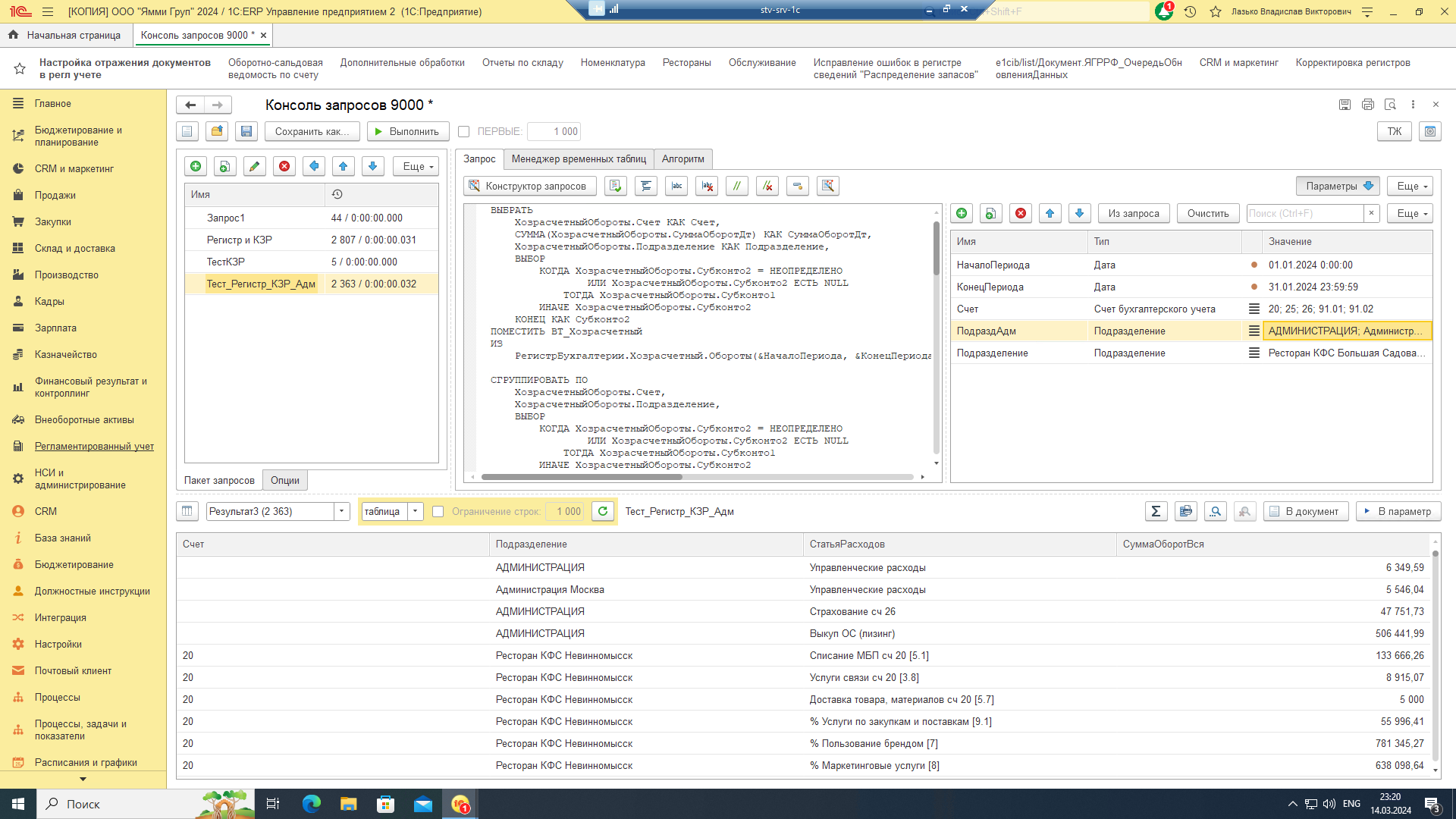 